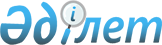 О внесении изменений в некоторые решения Коллегии Евразийской экономической комиссии
					
			Утративший силу
			
			
		
					Решение Коллегии Евразийской экономической комиссии от 19 декабря 2016 года № 165. Утратил силу решением Коллегии Евразийской экономической комиссии от 5 декабря 2017 года № 166.
      Сноска. Утратил силу решением Коллегии Евразийской экономической комиссии от 05.12.2017 № 166 (вступает в силу по истечении 30 календарных дней с даты его официального опубликования).

      Примечание РЦПИ!

      Решение вступает в силу 31.12.2016 - сайт Евразийского экономического союза
      Коллегия Евразийской экономической комиссии решила:
      1. Пункт 4 Решения Коллегии Евразийской экономической комиссии от 25 октября 2016 г. № 116 "Об установлении ставок ввозных таможенных пошлин Единого таможенного тарифа Евразийского экономического союза в отношении отдельных видов сельскохозяйственных и промышленных товаров и о внесении изменения в Решение Совета Евразийской экономической комиссии от 14 октября 2015 г. № 59" изложить в следующей редакции:
      "4. Настоящее Решение вступает в силу с 2 января 2017 г., за исключением пункта 3.
      Пункт 3 настоящего Решения вступает в силу с даты вступления в силу решения Совета Евразийской экономической комиссии о внесении изменений в перечень товаров, в отношении которых Республикой Казахстан в соответствии с обязательствами, принятыми в качестве условия присоединения к Всемирной торговой организации, применяются ставки ввозных таможенных пошлин, более низкие по сравнению со ставками пошлин Единого таможенного тарифа Евразийского экономического союза, и размеров таких ставок пошлин, принятого в целях исполнения тарифных обязательств Республики Казахстан в рамках Всемирной торговой организации, и распространяется на правоотношения, возникшие с 2 января 2017 г.".
      2. Пункт 4 Решения Коллегии Евразийской экономической комиссии от 25 октября 2016 г. № 117 "Об установлении ставок ввозных таможенных пошлин Единого таможенного тарифа Евразийского экономического союза в отношении отдельных видов сырья минерального происхождения, содержащего драгоценный металл или соединения драгоценных металлов, и о внесении изменения в Решение Совета Евразийской экономической комиссии от 14 октября 2015 г. № 59" изложить в следующей редакции:
      "4. Настоящее Решение вступает в силу с 2 января 2017 г., за исключением пункта 3.
      Пункт 3 настоящего Решения вступает в силу с даты вступления в силу решения Совета Евразийской экономической комиссии о внесении изменений в перечень товаров, в отношении которых Республикой Казахстан в соответствии с обязательствами, принятыми в качестве условия присоединения к Всемирной торговой организации, применяются ставки ввозных таможенных пошлин, более низкие по сравнению со ставками пошлин Единого таможенного тарифа Евразийского экономического союза, и размеров таких ставок пошлин, принятого в целях исполнения тарифных обязательств Республики Казахстан в рамках Всемирной торговой организации, и распространяется на правоотношения, возникшие с 2 января 2017 г.".
      3. Пункт 4 Решения Коллегии Евразийской экономической комиссии от 1 ноября 2016 г. № 128 "О продлении срока действия ставки ввозной таможенной пошлины Единого таможенного тарифа Евразийского экономического союза в отношении отходов и лома драгоценных металлов и о внесении изменения в Решение Совета Евразийской экономической комиссии от 14 октября 2015 г. № 59" изложить в следующей редакции:
      "4. Настоящее Решение вступает в силу с 1 января 2017 г., за исключением пункта 3.
      Пункт 3 настоящего Решения вступает в силу с даты вступления в силу решения Совета Евразийской экономической комиссии о внесении изменений в перечень товаров, в отношении которых Республикой Казахстан в соответствии с обязательствами, принятыми в качестве условия присоединения к Всемирной торговой организации, применяются ставки ввозных таможенных пошлин, более низкие по сравнению со ставками пошлин Единого таможенного тарифа Евразийского экономического союза, и размеров таких ставок пошлин, принятого в целях исполнения тарифных обязательств Республики Казахстан в рамках Всемирной торговой организации, и распространяется на правоотношения, возникшие с 1 января 2017 г.".
      4. Настоящее Решение вступает в силу с 31 декабря 2016 г.
      Председатель Коллегии
      Евразийской экономической комиссии         Т. Саркисян
					© 2012. РГП на ПХВ «Институт законодательства и правовой информации Республики Казахстан» Министерства юстиции Республики Казахстан
				